EXPLIQUER DES MOTS bb1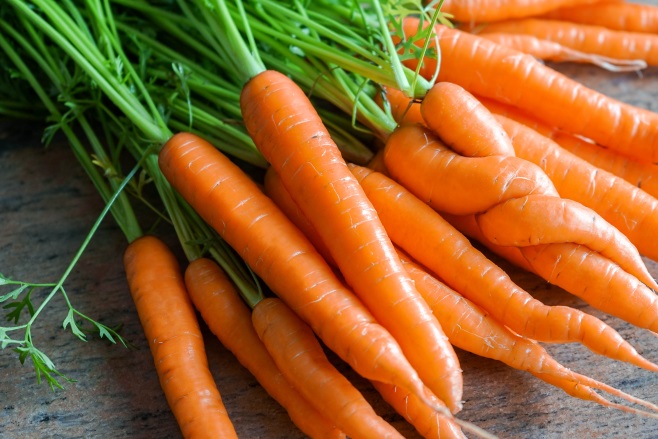 des carottes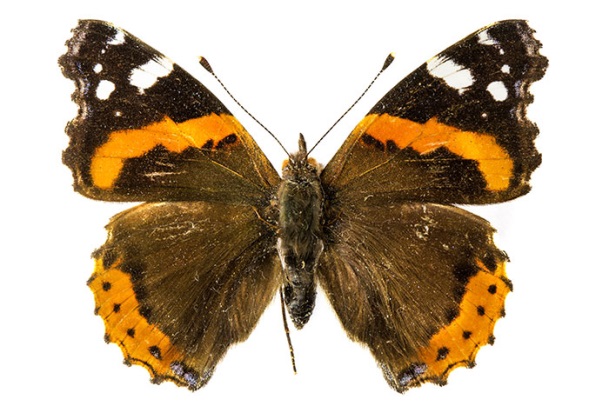 un papillon un pistolet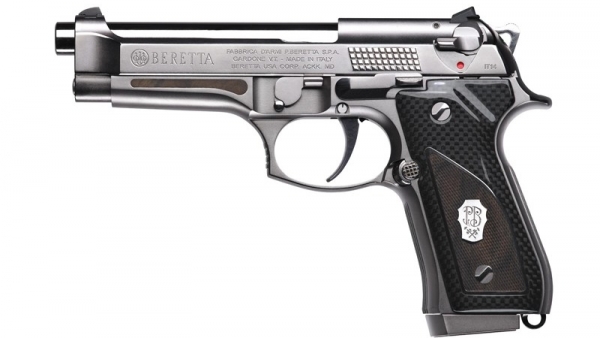 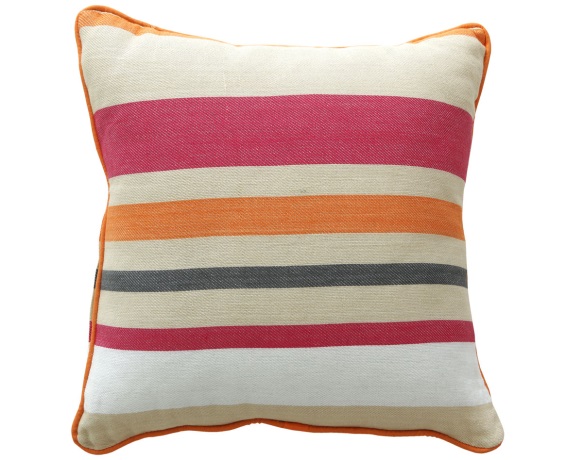 un coussin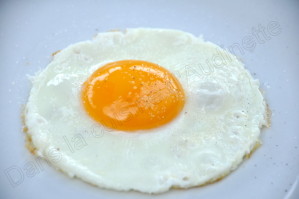 un œuf au plat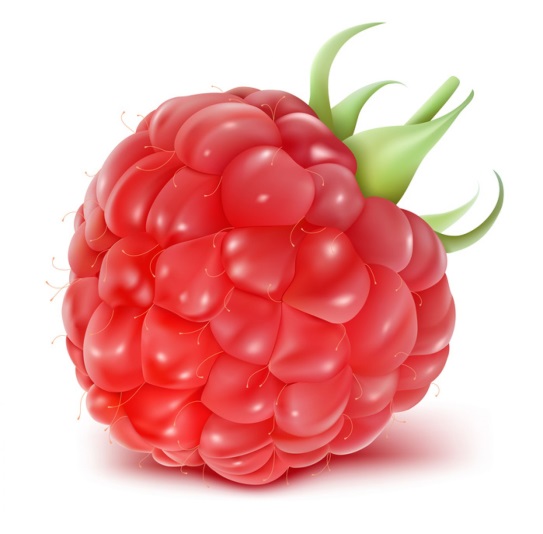 une framboise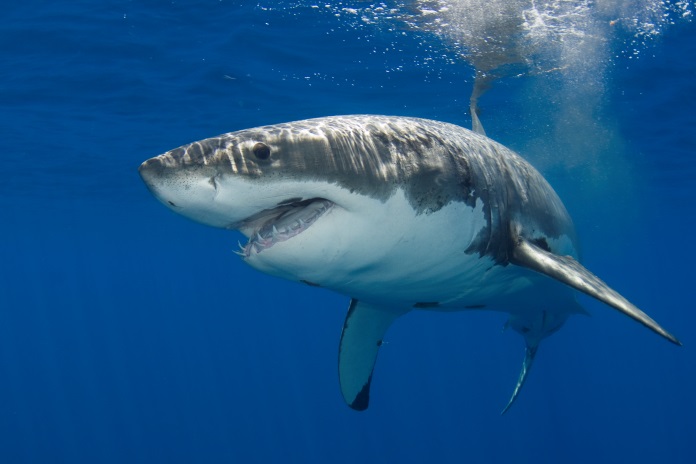 un requin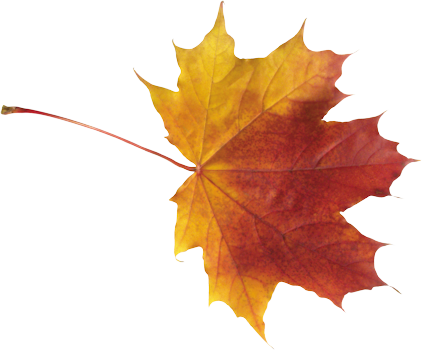 une feuille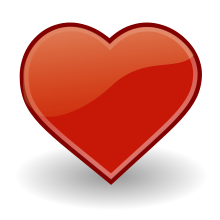 un cœur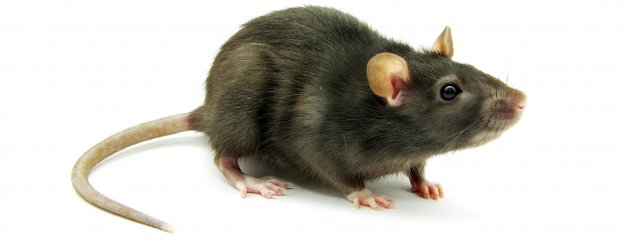 un rat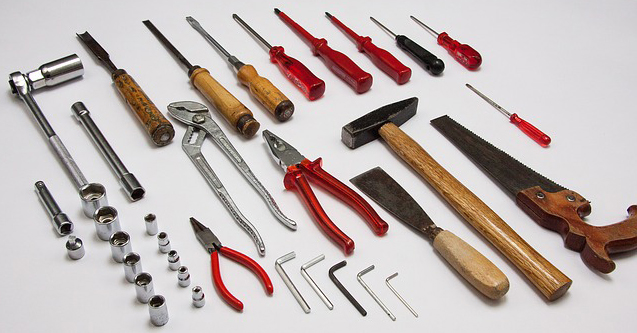 des outils